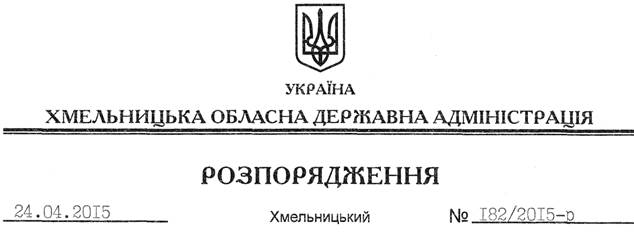 На підставі статей 6, 21, 39 Закону України “Про місцеві державні адміністрації”, статей 17, 93, 120, 122-124, 134 Земельного кодексу України, статті 55 Закону України “Про землеустрій”, розглянувши клопотання ТОВ “АССАГАЙ”, зареєстроване в облдержадміністрації 27.03.2015 за № 99/2004-11-26/2015, та надані матеріали:1. Надати дозвіл товариству з обмеженою відповідальністю “АССАГАЙ” на розроблення технічної документації із землеустрою щодо встановлення (відновлення) меж земельної ділянки в натурі (на місцевості) державної власності площею 0,3740 га, кадастровий номер 6823055100:07:004:0008, для розміщення та експлуатації основних, підсобних і допоміжних будівель та споруд підприємствами, що знаходиться за межами населених пунктів на території селища Летичів, вул. 50-річчя Жовтня, буд.111.2. ТОВ “АССАГАЙ” при розробленні технічної документації із землеустрою щодо встановлення (відновлення) меж земельної ділянки в натурі (на місцевості) забезпечити дотримання вимог чинного законодавства.3. Контроль за виконанням цього розпорядження покласти на заступника голови облдержадміністрації відповідно до розподілу обов’язків.Голова адміністрації								М.ЗагороднийПро надання дозволу на розроблення технічної документації із землеустрою щодо встановлення (відновлення) меж земельної ділянки в натурі (на місцевості) ТОВ “АССАГАЙ”